Charlene Fisk charlie@mightyfinepictures.com195 Arizona Ave. #101Atlanta GA 30307404-788-5906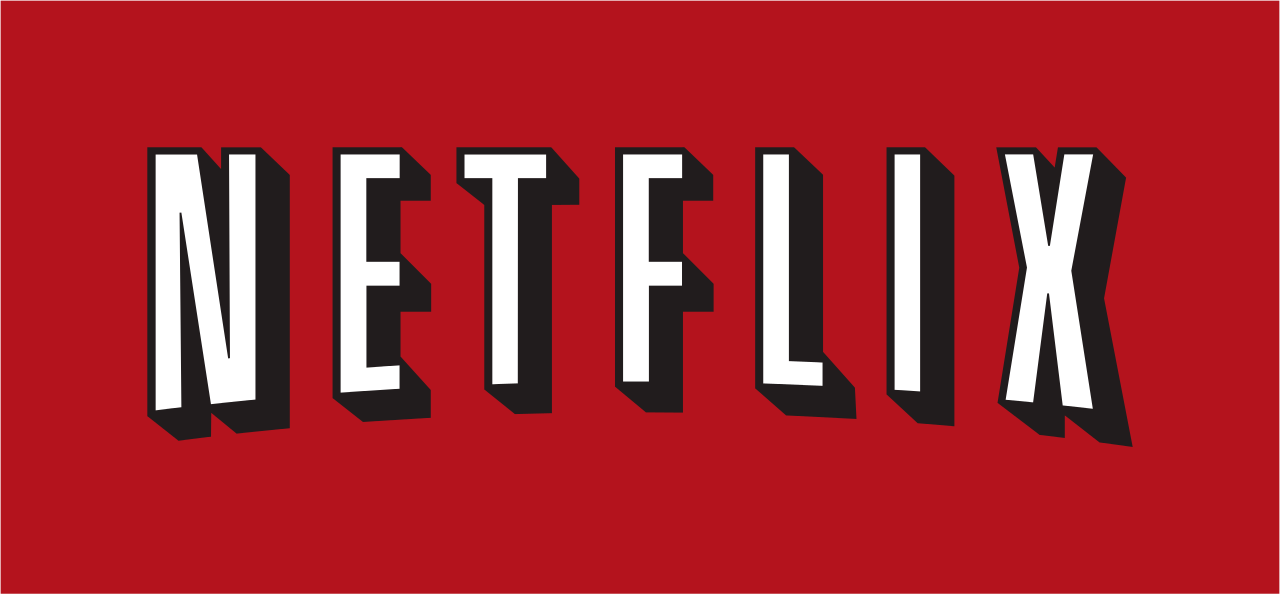 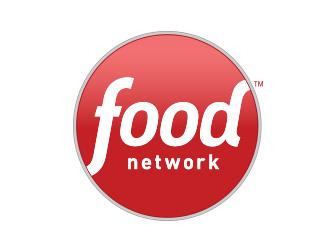 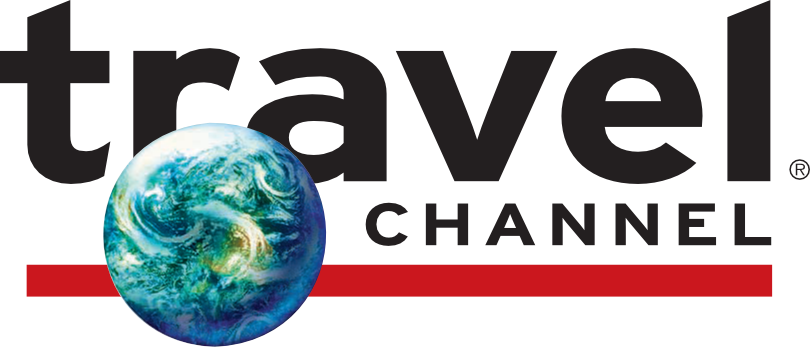 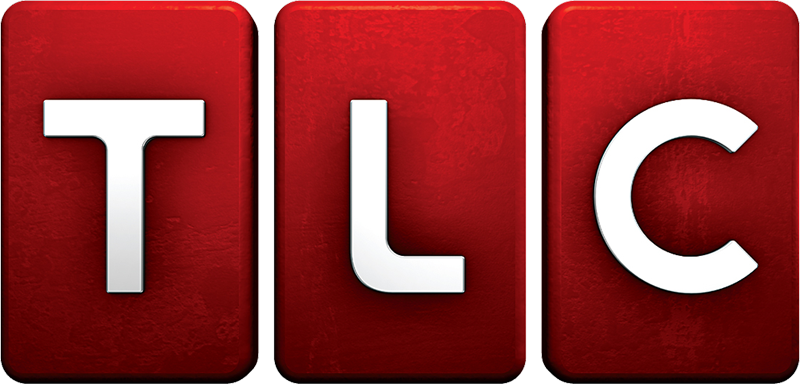 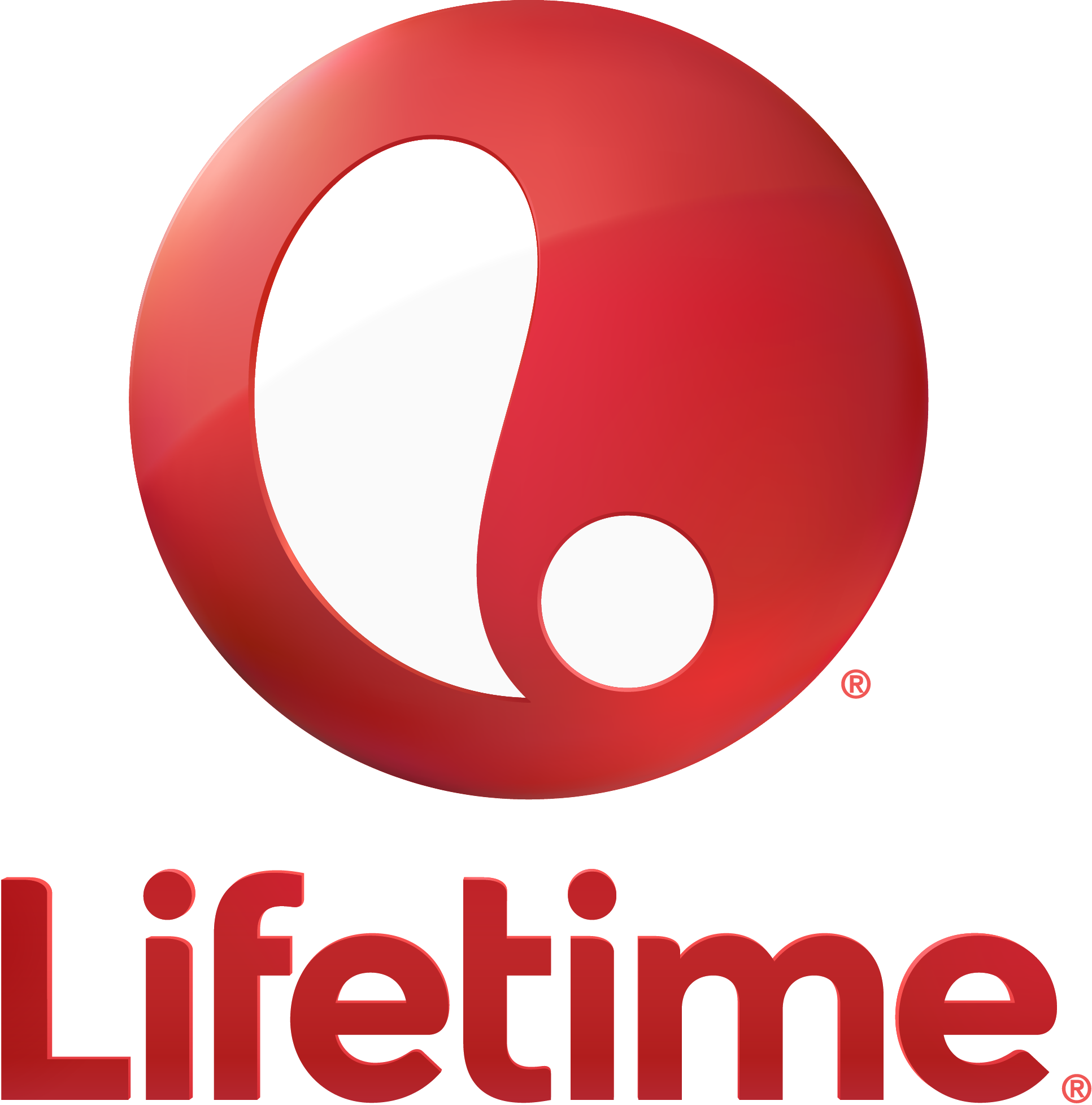 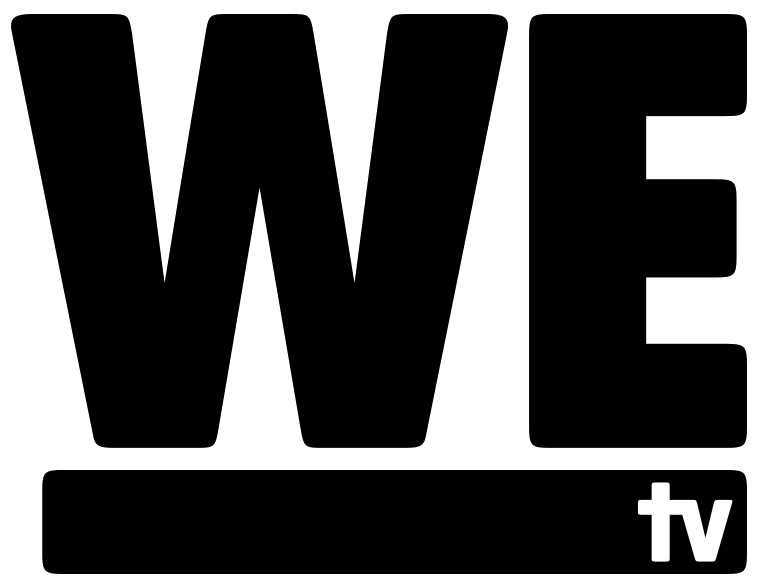 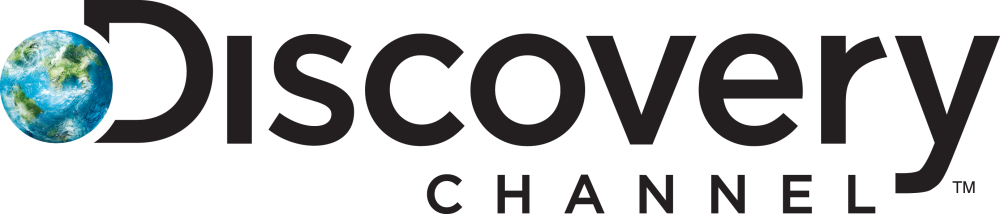 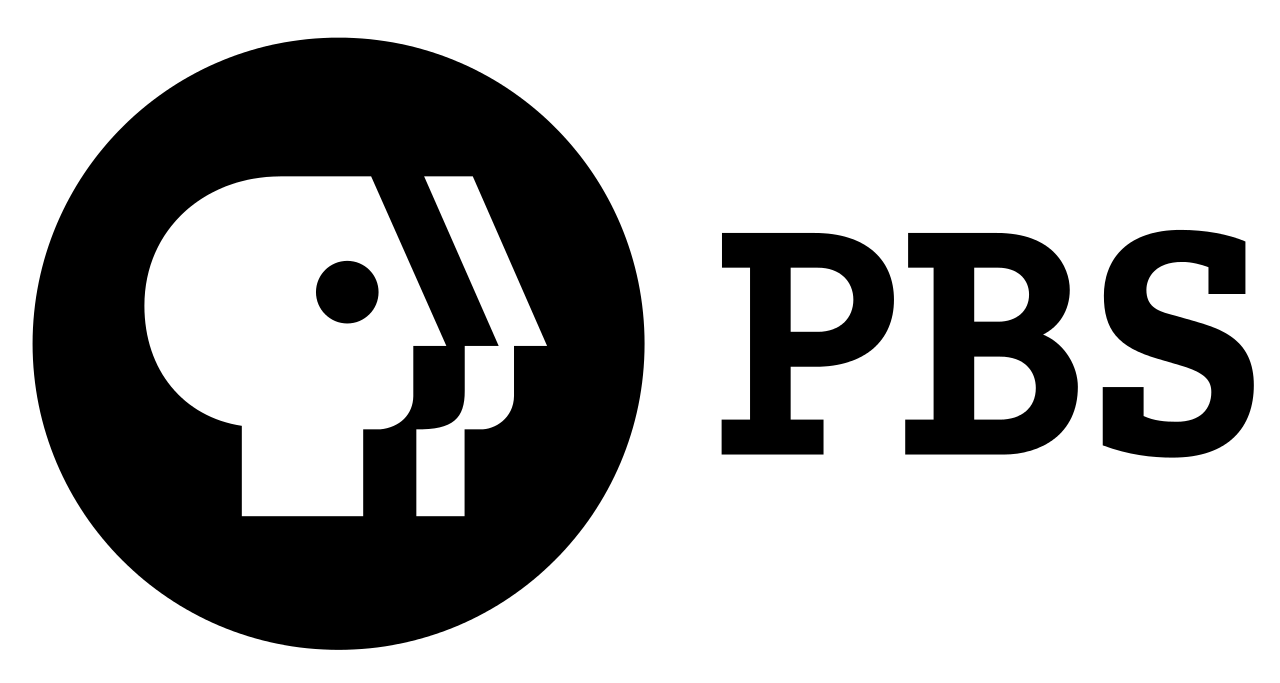 Awards:Emmy (Southeast) “Margaret Mitchell - American Rebel”Program Editor Emmy (Southeast) “Margaret Mitchell - American Rebel”Documentary ProgramEmmy  (Southeast)- “Road Beyond Abuse” Program Editor Emmy (Southwest)- “Art From the Heart” Program Editor/Videographer Emmy (Southeast)- “Jim Henson” Program Editor Emmy (Southeast) - Craft Editor CLIO Award Advertising:WHEN I PLAYESPN 2018Telly Awards:Bronze- PBS                                   Segment Producer/EditorBronze- PBS - Show EditorBronze - PBS - Show EditorSilver- PBS - Show EditorDIRECTORThe FoundersFeature DocumentaryWinner Best Documentary: Atlanta Film FestivalWinner Best Documentary: LA Costa Film FestivalMighty Fine PicturesDIRECTOR OF PHOTOGRAPHY/EDITINGLAMBShort Film(2018)Man MadeFeature Documentary(2018)The Founders FilmAward Winning Feature Documentary Mighty Fine Pictures (2015,2017)The Amazing RaceNetwork SeriesCBS (2016) Four WeddingsITVTLC (2017-2018)Atlanta Eats(2017-2018)Disney CommercialsESPN/ESPNW(2017-2018)YELPLeftFieldFood Network(2017)Mama JuneWETV (2017)The Amazing RaceNetwork SeriesCBS (2016)Budget EatsNetwork SeriesTravel Channel (2016)Say Yes to the Dress Atlanta Network SeriesTLC (2011,2012,2013,2015,2017)Dominos PizzaCommercial Spot Click Play Films NY (2016)Cake HuntersNetwork SeriesFood Network (2016)Shelli and Lance Network SeriesHGTV (2016)OG KurtNetwork SeriesWETV (2016)Say Yes to the Dress St. Lucia Network Series SpecialTLC (2016)Dance CrashNetwork SeriesOWN (2015)Anti-Tobacco CommercialFDA (2015)Home Depot CommercialOCTAGON Films (2015)Batdad (2015)CommercialNETFLIXDean Rusk: At The Heartbeat of HistoryDocumentaryPBSUnderShort FilmMighty Fine Pictures (2015)Double Divas Network SeriesLifetime (2011,2012,2013)Say Yes to the CureBreast Cancer Special TLC (2012)Bridesmaids S2,S3Network SeriesTLC (2011,2012)Auction KingsNetwork SeriesDiscovery (2011)Margaret Mitchell- American RebelFeature DocumentaryAmerican Masters PBS (2011)Augusta’s Master PlanDocumentaryPBSCross Stitch - Global InitiativeDocumentaryShot in India (2010)Leslie Jordan: My Trip Down The Pink CarpetDVD(2008)Big Gay Sketch ShowNetwork SeriesLOGO Television MTV(2009)Traveler 30 Min. Series (2007,2008,2009,2010)PBSNewsProNet (2008, 2009, 2010)News televisionHorse Racing (2008, 2009, 2010)Sports TelevisionHCP Sports News Television Coverage(2008,2009)Medstar Television Road Beyond Abuse with Jane FondaDocumentaryPBS (2008)State of the ArtsSeries (2004,2005,2006,2007,2008)PBSGeorgia Music Hall of Fame Awards2 Hour Live Program(2008)PBSConversations1 Hour Series (2007)Georgia Public BroadcastingAIDS Chronicles30 min. Documentary (2005)Bailey Barash ProductionsGeorgia OutdoorsSeries (2006,2007)Georgia Public BroadcastingAwards:Emmy (Southeast) “Margaret Mitchell - American Rebel”Program Editor 2011Emmy (Southeast) “Margaret Mitchell - American Rebel”Documentary Program 2011Emmy  (Southeast)- “Road Beyond Abuse” Program Editor 2010Emmy (Southwest)- “Art From the Heart” Program Editor/Videographer 2009Emmy (Southeast)- “Jim Henson” Program Editor 2009Emmy (Southeast) - Craft Editor (2006)NominatedBest Documentary 2011	      Craft Editor 2006,2007,2008          Craft Videographer 2006          Arts Segment Videographer/Editor 2006Telly Awards:Bronze- State of the Arts- West African Drumming                                     Segment Producer/EditorBronze- State of the Arts Episode 102- Show EditorBronze- Funky Chicken-  Show EditorSilver- Center for Puppetry Arts- Show EditorAurora Awards:Gold- State of the Arts 102- Show EditorGold: “Jack Leigh”- Show EditorGreen Eyeshade Awards:2nd Place: State of the Arts 102